Cette déclaration est à remettre à l’organisateur de la journée ou au capitaine de l’équipe adverse 1 heure 45 minutes avant le début de la rencontre. Les joueurs figurant sur la feuille doivent être présents au moins 30 minutes avant le début de la rencontre.Le capitaine déclare que les joueurs ci-dessous sont régulièrement licenciés à la FFBaD et qu’ils ne jouent pas dans une autre équipe du club de la catégorie concernée (jeune, sénior ou vétéran) la même semaine.Date:………………………….							Lieu:………………………………..Club :…………………………	Catégorie:	Jeune			Sénior			Vétéran Division: 	1		2		3		4		5		6A envoyer par mail au responsable interclubs dans les 48h qui suivent la journée. 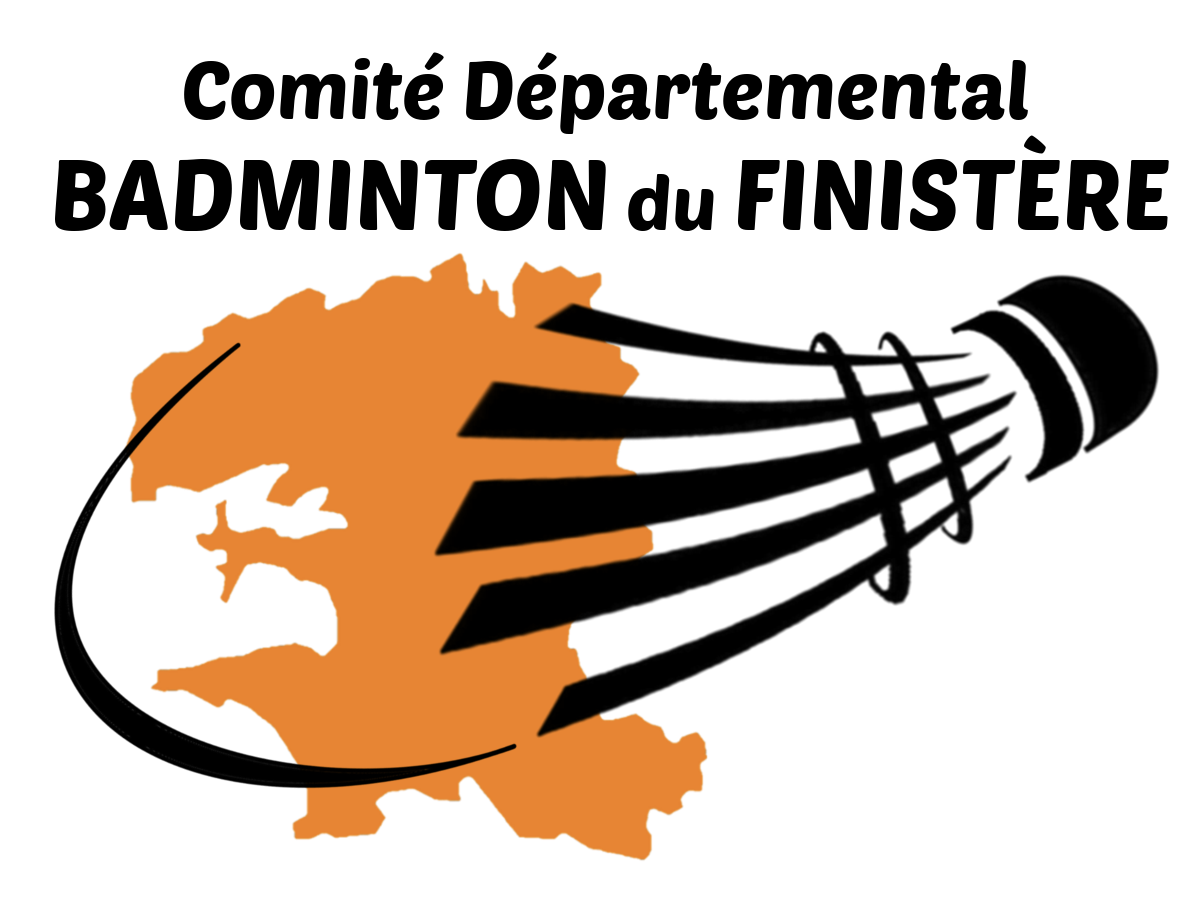 Guide du ComitéDéclaration de présence InterclubsMise à jour:20-07-2022Entrée en vigueur:01-09-2022Validité: permanenteN° licenceJoueursJoueursSexeN° licenceNomPrénom